Publicado en España el 24/02/2016 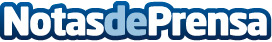 Cinco servicios financieros donde triunfan las plataformas participativasLa larga duración de la crisis económica y la imparable introducción de la tecnología en el día a día de los ciudadanos, hacen que el sector de las finanzas pase por un momento de crucial importancia. La banca tradicional trabaja para introducir nuevas soluciones tecnológicas y acercar sus servicios a los ciudadanos, pero el auge del emprendimiento en torno a internet y la tecnología está provocando que surjan nuevos competidores, las llamadas FintechDatos de contacto:Soledad OlallaNota de prensa publicada en: https://www.notasdeprensa.es/cinco-servicios-financieros-donde-triunfan-las_1 Categorias: Finanzas Emprendedores E-Commerce http://www.notasdeprensa.es